June 25, 2014Steven V. King, Executive Director and SecretaryUtilities and Transportation Commission1300 S. Evergreen Park Dr. SWP.O. Box 47250Olympia, WA 98504-7250RE:	Washington Utilities and Transportation Commission v. Corporate Moving Systems, Inc.	Commission Staff’s Response to Application for Mitigation of Penalties TV-140952Dear Mr. King:On June 4, 2014, the Utilities and Transportation Commission issued a $1,000 Penalty Assessment in Docket TV-140952 Corporate Moving Systems, Inc. for 10 violations of Washington Administrative Code (WAC) 480-15-480, which requires household goods carrier companies to furnish annual reports to the commission no later than May 1 each year.1On June 11, 2014, Corporate Moving Systems, Inc. wrote the commission requesting mitigation of penalties (Mitigation Request).2  In its Mitigation Request, Corporate Moving Systems, Inc. does not dispute that the violation occurred.  The company states, “The Controller for Corporate Moving Systems retired at the end of January 2014 and it has taken me some time to review where he left off on preparing the financials records for the year-end and to ensure we had the proper information to file the annual report.  I’ll ensure that all future filings are done in a timely manner.”It is the company’s responsibility to ensure that the regulatory fee is paid and the annual report is filed by the May 1 deadline.  On February 28, 2014, Annual Report packets were mailed to all regulated household goods companies.  The instructions for annual report completion page of the annual report informed the regulated company that it must complete the annual report form, pay the regulatory fees, and return the materials by May 1, 2014, to avoid enforcement action.UTC Annual ReportsJune 25, 2014Page 2On May 27, 2014, Corporate Moving Systems, Inc. filed the 2013 annual report and paid the required regulatory fees and late payment penalty.  The company has been active since January 29, 1999.  No previous violations of WAC 480-15-480 are on commission record.  Staff supports the company’s request for mitigation as this is the company’s first delinquent filing.  Staff recommends a reduced penalty assessment of $200.If you have any questions regarding this recommendation, please contact Amy Andrews, Regulatory Analyst, at (360) 664-1157, or aandrews@utc.wa.gov.Sincerely,Sondra Walsh, DirectorAdministrative ServicesATTACHMENT A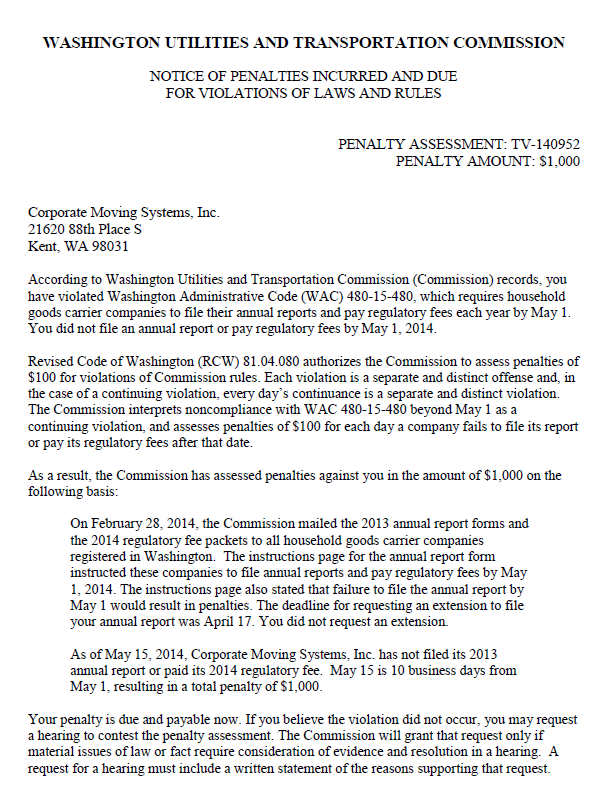 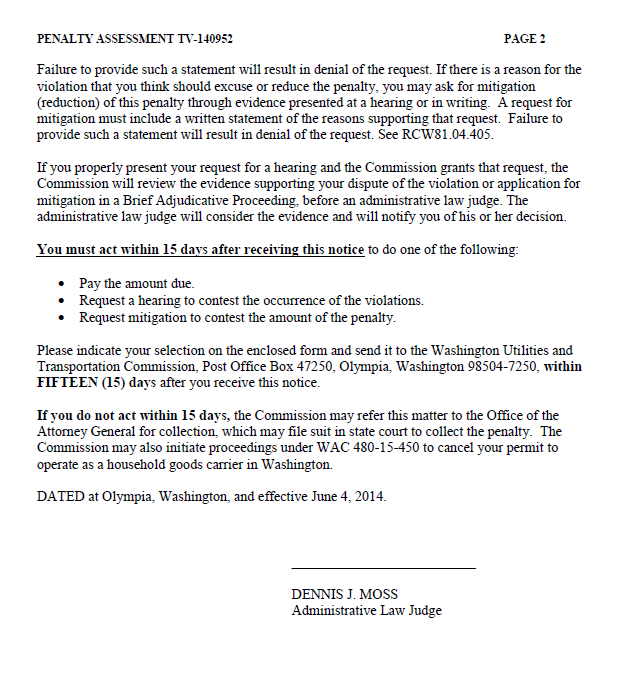 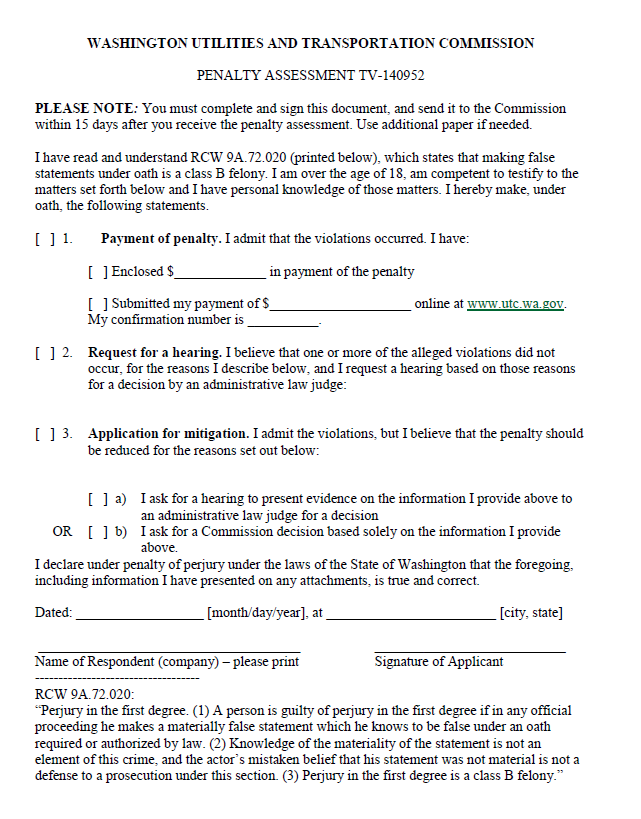 ATTACHMENT B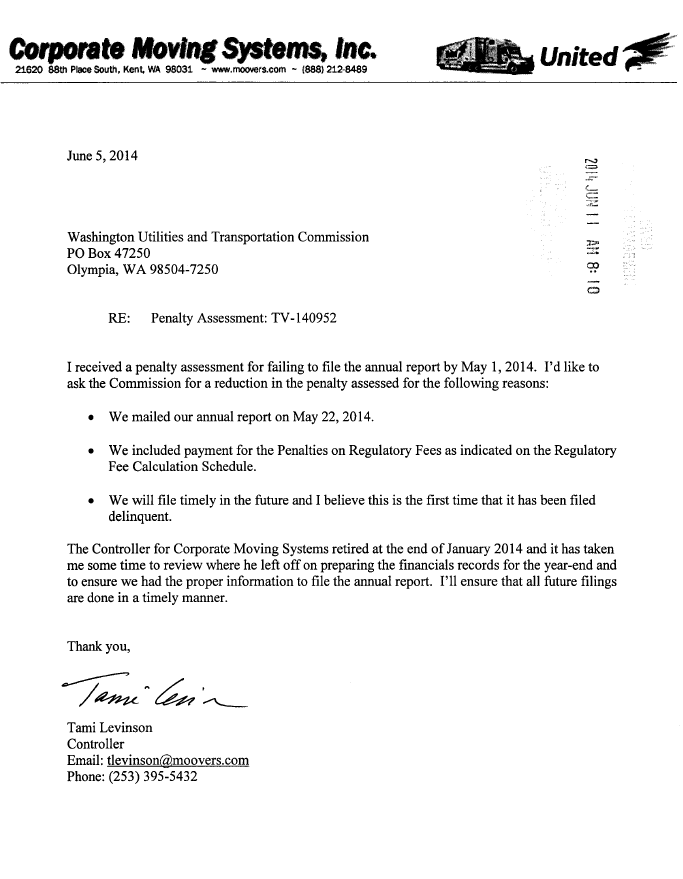 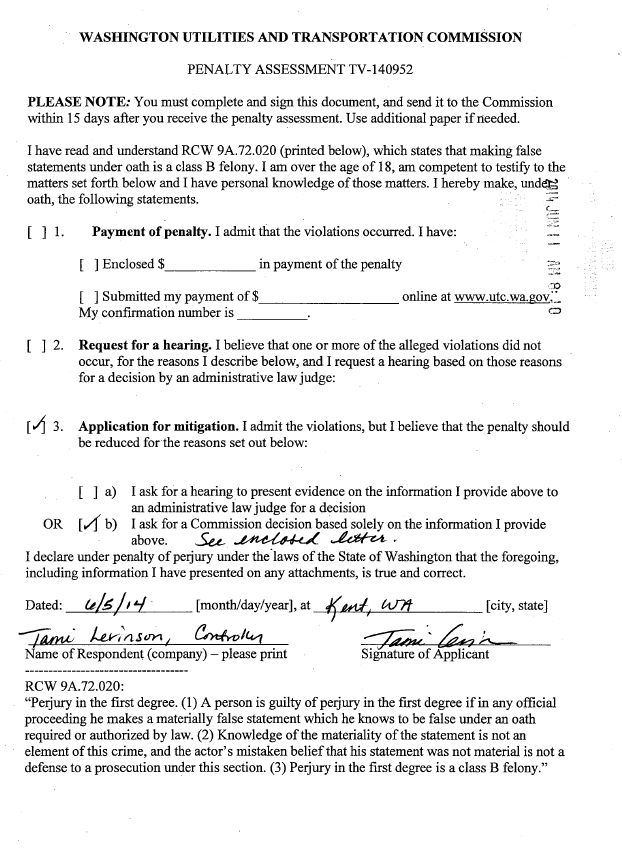 